PROCEDURE DE RECONNAISSANCE D’UN ACCIDENT DE TRAJET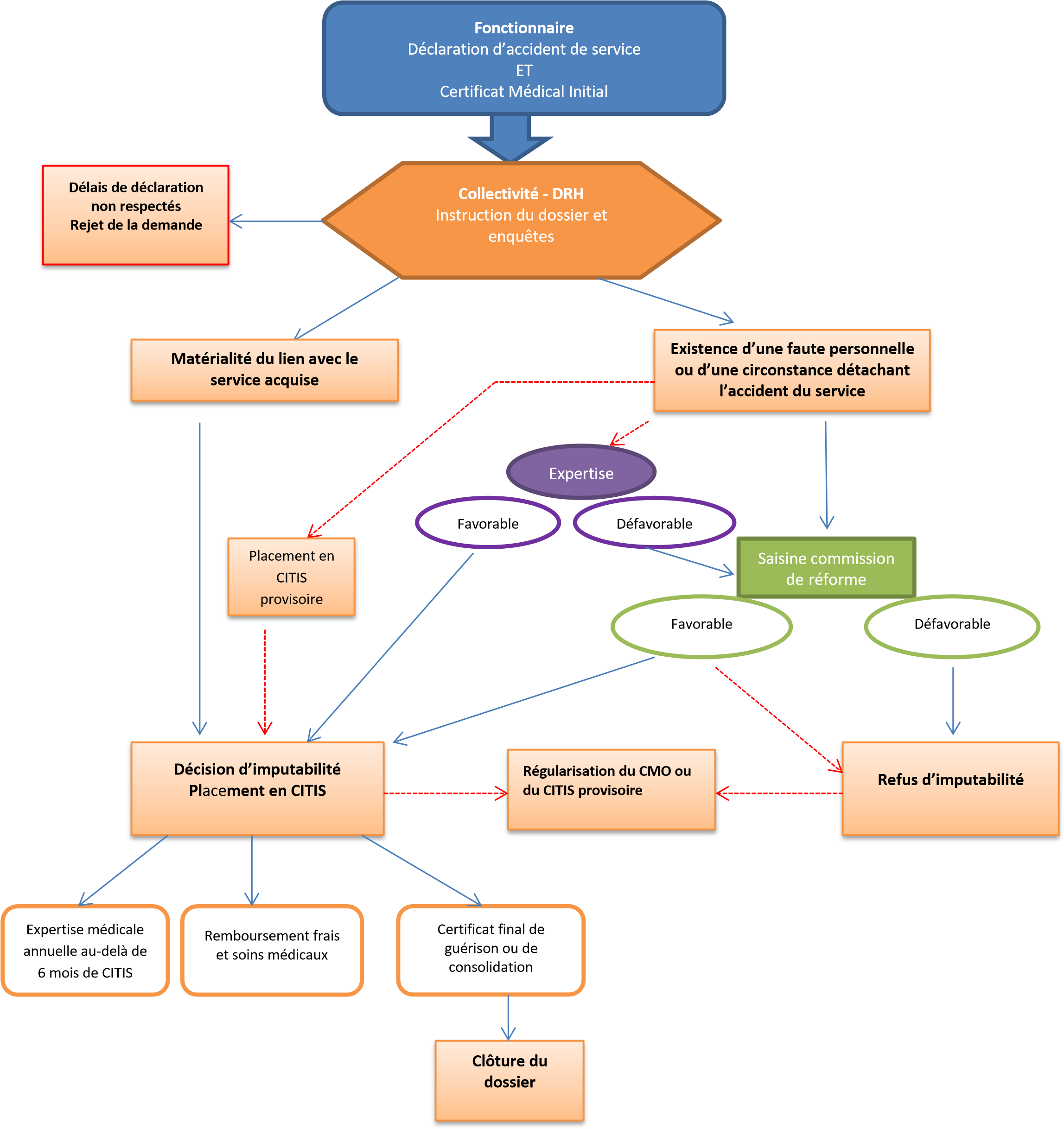 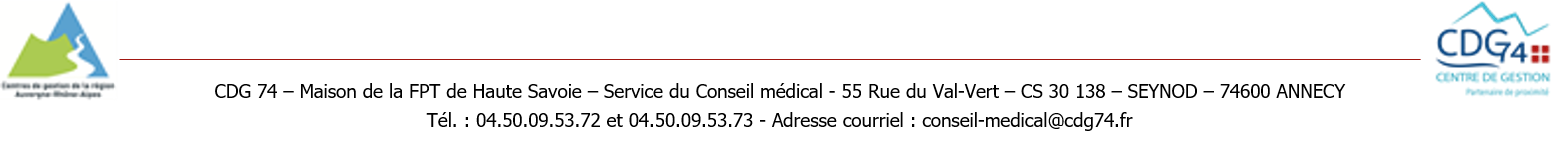 